«Делопроизводство в учреждениях образования»      Издание содержит:Управление учреждением образованияДокументирование управленческой деятельностиТехнология работы с документами Работа с документами по личному составу Организация работы с обращениями граждан и юридических лиц Плательщик и его реквизиты (Покупателями могут быть только юридические лица, индивидуальные предприниматели)____________________________________________________________________________________________________________________________________________________________________________________________________________________________________________________________________________________________Сумма к оплате ________________________________________________________________________________________________________________Издания приобретаются для собственного потребления субъекта хозяйствования ООО «Издательство «Регистр» не является плательщиком НДС – УСН, п. 3.12 ст. 286 Налогового кодекса Республики Беларусь. Свидетельство о ГРИИРПИ № 1/404 от 17.07.2014, перерегистрировано 16.07.2015 г., 27.07.2015 г., №3/682 от 28.07.2014 г., перерегистрировано 5.08.2015 г. Цена согласно прейскуранту № 1 от 24.06.2015 и Положению о порядке применения скидок.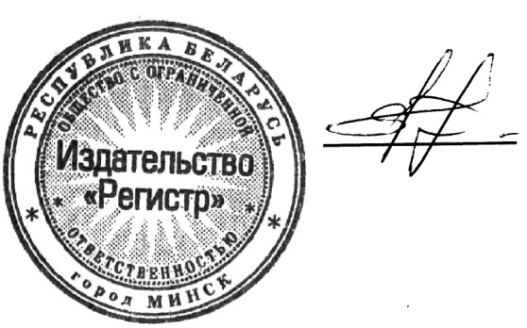 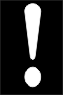 Покупателями могут быть только юридические лица, индивидуальные предприниматели СЧЕТ-ФАКТУРА№ 26по 29 апреля 2016 г.  ООО  «Издательство «Регистр»,  . Минск, ул. Новаторская, 2«б»,  к. 411, УНП 192299364,  р/с 3012188200017 в ЦБУ № 3 ЗАО «МТБанк», 220004, г. Минск, ул.  Короля,  д. 51, офис  201, код 153001117. Тел./факс: (017) 290 16 42, 233 42 25Наименование изданияКол-во экз.Цена за 1 экз,руб.СтавкаНДС Всего,руб.«Делопроизводство в учреждениях образования» Г.Д. Пешкова, 336 с.1247 100Без НДСУСН274 100